Etude sur les canaux d'irrigation dans la Commune de Thorame-BasseAu siècle-dernier, jusqu'à 80% des terres cultivables de la Commune de Thorame-Basse étaient irriguées par «gravitation » à l'aide de canaux mis en place et entretenus par les agriculteurs (des syndicats ou associations avaient été créés parfois avec l'aide du «Génie Rural » devenu DDA.)Ces canaux ont été petit à petit abandonnés (et parfois comblés) suite aux techniques modernes de « l'aspersion »Seuls trois canaux sont encore utilisés de nos jours.Dernièrement le canal N° 8 vient d'être emporté par une crue.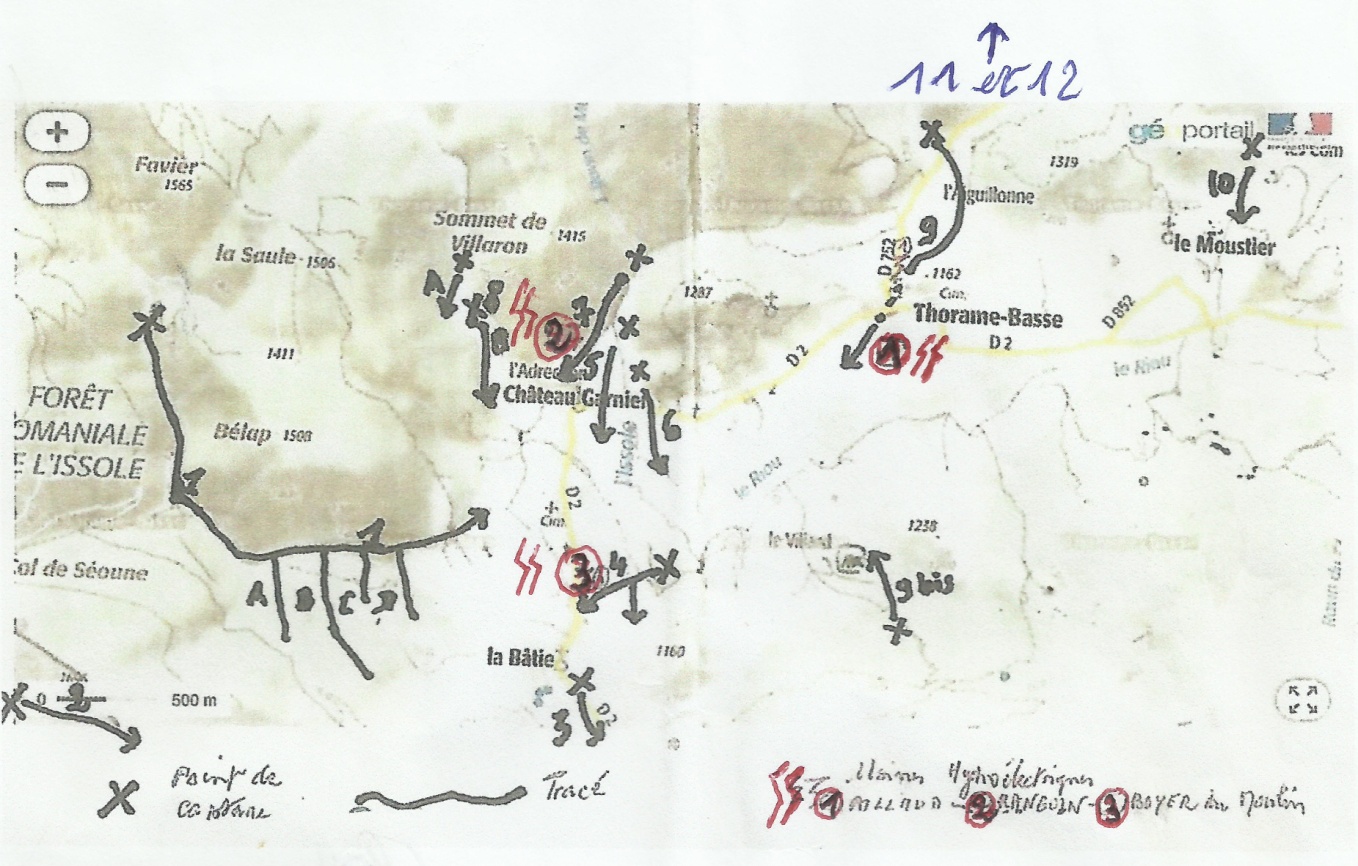 Compléments sur ces canaux1/ Sur le canal du  Plan de Saint ThomasCe canai d'arrosage, fait et entretenu de mains d'hommes, avec pelles et pioches, date de la fin du XIX° siècle. MM. Borel et Mathieu, entre autres, en sont à l'initiative.Un rôle d'arrosage avait été préparé par Boyer du Couvent et Thérèse Simian, épouse Maire, pour éviter si possible les disputes entre  arroseurs.Son busage date des années 1950, à l'initiative de Boyer du Couvent. C'est la même source qui alimente l'actuel arrosage par aspersion. L'actuel président du syndicat est Jean-Pierre Boyer de la Bâtie. Le captage des eaux pour l'alimenter se situe dans le Riou du Séoune à environ 2 km de la chapelle de Saint Thomas. Il y avait quatre « martelières » pour dériver l'eau N°1 A  pour les Côtes		N°1 B  pour la Croix	N°1 C pour le plan du Milieu	N° 1 D pour le plan de Misère et St Thomas2/ Sur la Bélière de Thorame-Basse Acte d u 1.4.1787 : Vente par messire Hyppolite de Jassaud, Chevalier, Seigneur, Baron de Thorame-Basse et des Vallées à messieurs Jean-Baptiste Arnaud et Jean-Claude Boyer, négociants à ThorameBasse Le vendeur : … se réserve encore de dérivage de l'eau du canal ou Belières ci-dessus vendu, pour les arrosages accoutumés et notamment ceux du fonds du dit Sieur BaronTracé du canal du plan de Sainr Thomas ( dit de La Bâtie par l’I.G.N) et ses 4 dérivations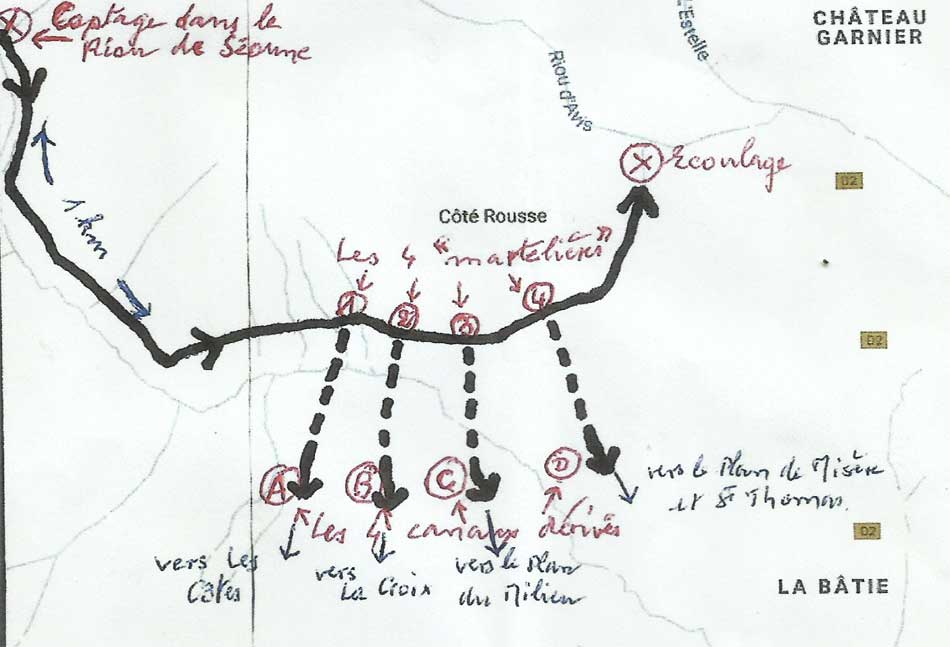 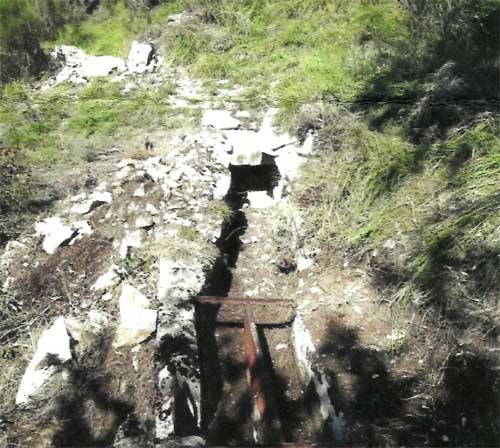 Une « martelière » du canal de Plan de Saint Thomas remise en état en août 2018 par les bénévoles de « C&P » Etude hydrographique concernant la Commune de Thorame-BassePar Mimi BOYER avec l'aide de Joseph BOYER, et de Laurent GRANET (agent O.N.F.) -Janvier 2019 -A nos lecteursCette étude vient en complément de l'étude sur les canaux d'irrigation dans la Commune de Thorame-Basse.La rivière Issole (qui prend sa source près du col de Chalufy) reçoit, près de Château-Garnier, la rivière Estelle puis va se jeter dans le Verdon près de Saint-André-Les-Alpes.L'Issole et l'Estelle (qui sont dessinées en trait noir continu sur les cartes) sont alimentées par des « résurgences » situées sur le flanc de nos montagnes (entre 1400 m et 1800 m) et qui s'écoulent dans des « ruisseaux » appelés « Riou » ou « Ravin » ou « Vallon » par les anciens ou l'I.G.N.Le terme « source » ne s'emploie que pour les rivières, les captages pour alimenter les villages, des points d'eau de très faible débit (par exemple : source de la cabane de Boules, source du col de Séoune ...)Légendes des cartes ci-après (voir pages 3-4 et 5)Les « Riou », « Ravin » ou «Vallon » portent un numéro près de leur départ. Leurs tracés sont signalés par des tirets en noir lorsqu'ils rejoignent l'Issole ou l'Estelle en débit continu toute l' année.Les points de suspension en noir indiquent leurs parties parfois à sec en période de sécheresse ou suite à un captage pour notamment alimenter un canal d' irrigation.Secteurs-de La Valette (voir page 3)1 Rivière Issole (source près du col de Chalufy)		9 Ravin du Martinon 2 Vallon de La Frache 					10 Ravin de Vallanches-Crouès
3 Vallon du Raichas					11 Ravin de Colle Meyer4 Riou du Tombereau 					12 Ravin de Peymian5 Ravin de Gayesse					13 Les Adous de La Valette.6 Ravin du Cougnet 					14 Source de la cabane de Boules
7 Ravin de Septante					15 Riou du Defens			
8 Riou Blanc						16 Source ( captée pour alimenter La Valette)Secteur de Thorame - Le Moustier - La Moutière (voir carte page 4)17 Ravin Maure				 		26 Riou du Defens
18 Ravin de la Gache 					27 Riou de Pellegrin19 Ravin Combe Rouquette				28 Vallon de Cordeil20 Vallon de Jean Farquet					29 Captage pour alimentation en eau potable21 Source des Condamines				30 Riou du Clauvas22 Vallon de Mardarique					32 Riou d’Isnard23 Riou Torr						33 A riou de la Bonne Eau24 Riou de La Luminaire					34 B source de St Pierre (qui alimentait le Moustier) 25 Riou du VabreSecteur de La Bâtie- Château-Garnier (voir carte page 5)
34 A Vallon de Favier					40 Riou de la Saule34 B Captage de Ajasson pour l’alimentation 		41 Riou d'Avisen eau potable			42 Rivière Estelle (source près du Col de Talon)35 Ravin de Favier					43 « Servi » (source) du Moulin36 Riou de Séoune						(qui alimentait La Bâtie)37 Source du Col de Séoune				44 Captage ((qui alimentait Château-Garnier)38 Vallons de Jarjate et Colle Basse 			45 Vallon des Bessons39 Vallon de La Chastelle					46  Les Adous de La Bâtie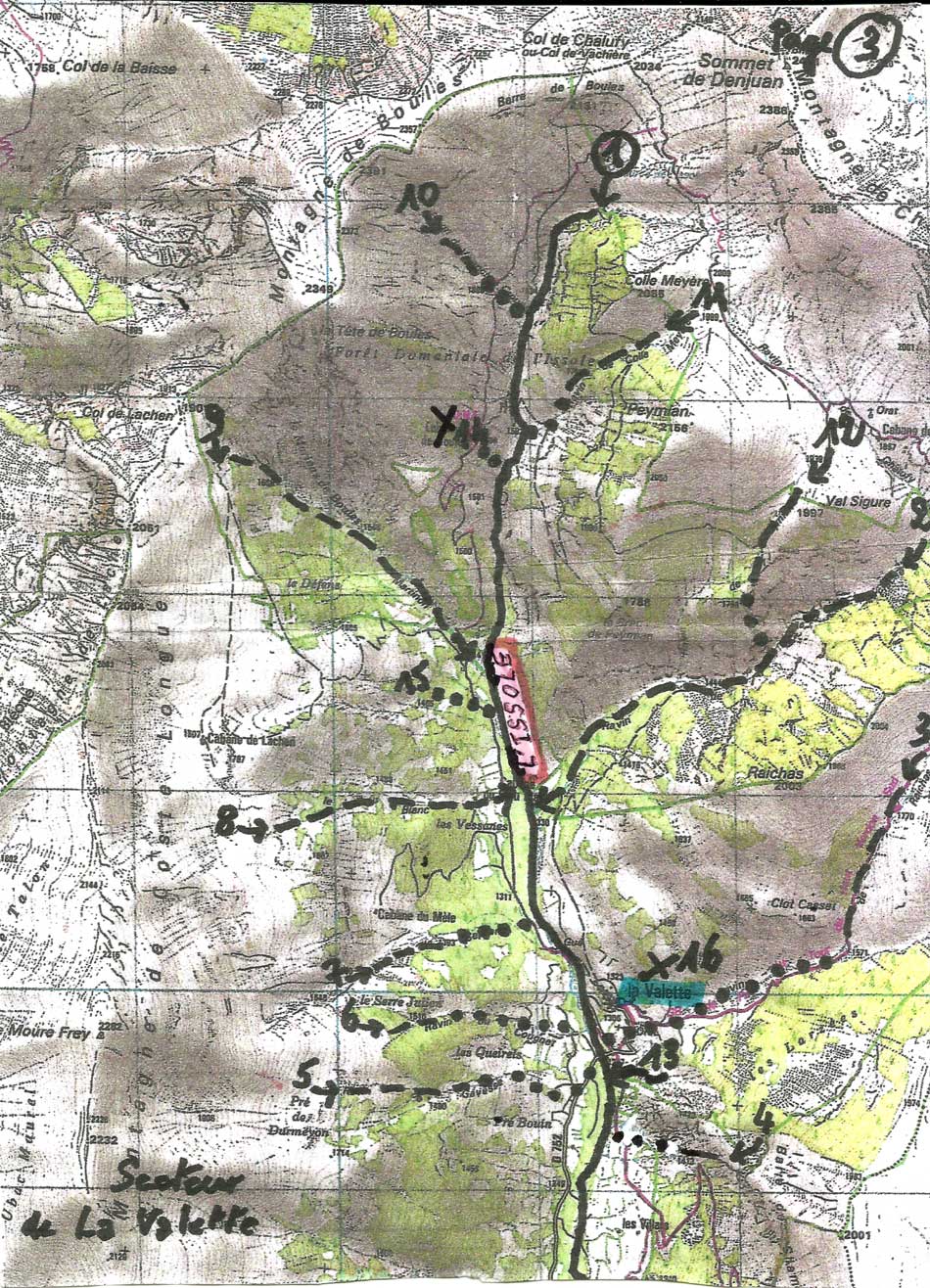 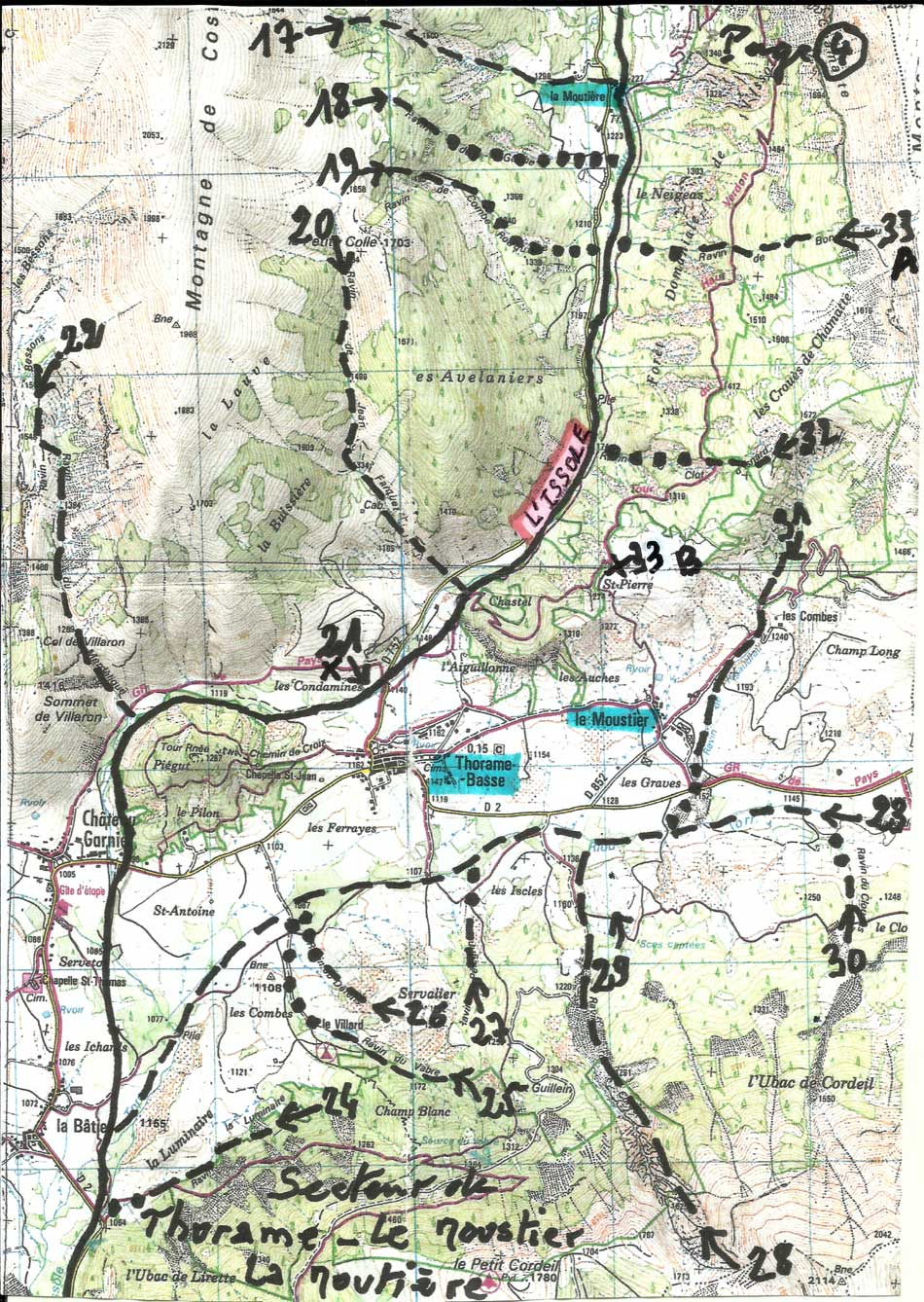 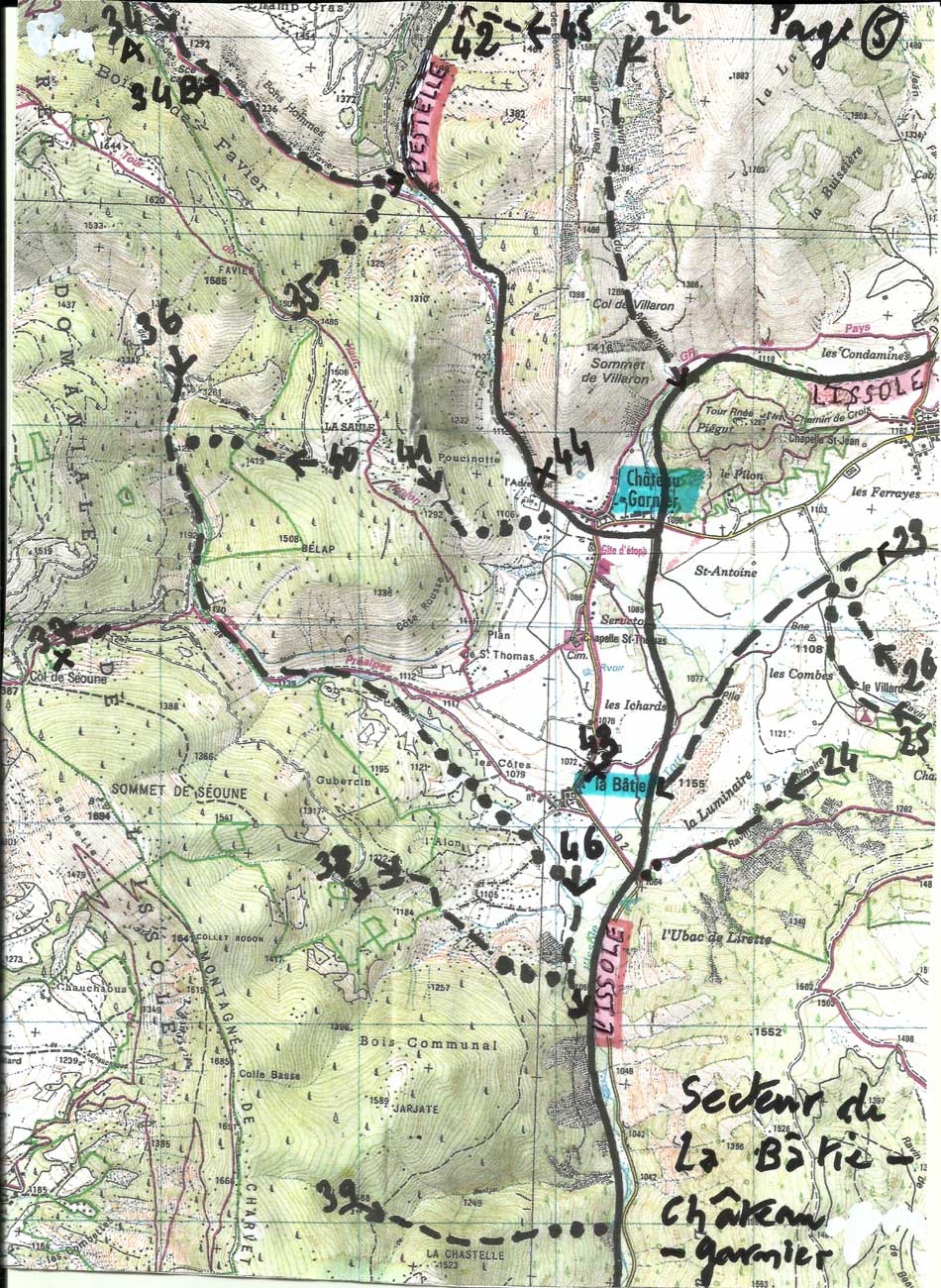 N° d'ordre sur le planCaptage (prise d'eau) Lieux dits desservisLa Bâtie1 : A, B, C, 234Riou de Séoune Source de la Colle Basse Riou de la BâtieIssolePlan de St Thomas Jarjate-L'Alon Les Ichards Sud. La Fabrique Les Ichards Nord- Le Moulin et Usine électrique de Boyer du MoulinChâteau-Garnier5678 : A et BIssoleIssoleVallon de MardaliqueEstelleBas du Villaron Nord. Pré de Guessy Sous Saint AntoineBas du Villaron.Usine électrique de Ranguin Adréchon, Prés du Roule, PourcinotThorame-Basse99 bisIssole (la Belière) Riou du Villard (lac collinaire)Prés du Moulin.Les Ferrayes et Usine électrique d'Aillaud Le VillarsLe Moustier10Riou des Combes (lac collinaire)Les Combes Nord, le VillageLa Valette1112IssoleRiou de la MoutièrePrés et Jardins de la ValetteLa Moutière